introducción - análisis estratégico POR EL SECRETARIO EJECUTIVO DE LA COIDos años desde la COI-30 El período de dos años transcurrido desde la 30.ª Asamblea de la COI ha sido un reto para todo el mundo, incluida la COI. La 30.ª Asamblea, que tuvo lugar a mediados de 2019, fue extremadamente positiva y alentadora, tanto por su espíritu como por las ambiciosas decisiones de los Estados Miembros. La Secretaría de la COI siguió trabajando muy activa e intensamente después de la 30.ª reunión de la COI, apoyando el trabajo funcional de la COI y dirigiendo la preparación ampliamente inclusiva del Plan de Ejecución del Decenio de las Naciones Unidas de las Ciencias Oceánicas para el Desarrollo Sostenible, 2021-2030 (el Decenio de los Océanos). Sin embargo, el 16 de marzo de 2020, debido a la pandemia de la COVID-19, la Secretaría tuvo que pasar a la modalidad de "teletrabajo". Desde entonces, casi todas las reuniones de la UNESCO y la COI se han celebrado en línea. Se cancelaron o pospusieron muchos eventos y reuniones internacionales importantes, como la Conferencia de la ONU sobre los Océanos de 2020 y la 26.ª Conferencia de las Partes de la CMNUCC. El 3 de abril de 2020, el Presidente de la COI envió la Carta Circular 2799 a los Estados Miembros de la COI proponiendo el aplazamiento de la 53.ª reunión de la Comisión Ejecutiva de la COI. El 7 de diciembre de 2020, en la Carta Circular 2818el Presidente propuso una reunión en línea del Consejo, que se celebró del 3 al 9 de febrero de 2021 en un formato reducido centrado en un número limitado de cuestiones de gran importancia, relativas a áreas de trabajo que no podían avanzar sin que los miembros del Consejo Ejecutivo tomaran decisiones y dieran orientaciones a la Secretaría. Los participantes consideraron que la reunión fue un éxito. El Consejo Ejecutivo concluyó con el acuerdo de celebrar la 31.ª reunión de la Asamblea de la COI del 14 al 25 de junio de 2021, tal y como estaba previsto inicialmente en la 30.ª reunión de la COI. El 11 de marzo de 2021, el Presidente de la COI escribió de nuevo a los Estados Miembros de la COI (Carta Circular 2835) proponiendo las disposiciones para la 31.ª reunión de la Asamblea de la COI, que se llevará a cabo en línea, con la excepción de las elecciones, que se organizarán mediante una votación nominal presencial en la sede de la UNESCO.  La pandemia de la Covid-19 que continúa es un peligro para la salud de una gran parte de la población mundial. También ha sido una prueba muy difícil para las Secretarías de la COI y de la UNESCO. Sin embargo, el equipo siguió cumpliendo con su labor. El Secretario Ejecutivo desea agradecer profundamente al equipo de la Secretaría su trabajo profesional, enérgico y entusiasta en condiciones bastante difíciles y estresantes.  El 14 de diciembre de 2020, la COI cumplió 60 años. El aniversario se celebró con un evento en línea que atrajo a muchas personas afiliadas al COI, entre ellas varios expresidentes y exsecretarios ejecutivos. El ambiente del evento, a pesar de su naturaleza en línea, fue muy cálido, como pudo juzgar el Secretario Ejecutivo por los comentarios recibidos en línea durante el evento y después. El acto también sirvió para presentar la 2.ª edición del Informe Mundial sobre las Ciencias Oceánicas de la COI. Este aniversario representa un hito y una oportunidad para examinar la situación general de la COI, su potencial para servir a los Estados Miembros y su programa de desarrollo sostenible, y las formas de su desarrollo ulterior. Una posibilidad de revertir el deterioro de la salud de los océanos Ahora está empezando a producirse un cambio crucial, de importancia existencial, con respecto al océano. La humanidad puede alterar la forma en que convive con el océano y cómo lo trata. Muchos países han comprendido la magnitud del problema de la salud de los océanos y que la solución al mismo pasa por una conversión a una gestión integrada de los océanos basada en la ciencia. La COI ha estado trabajando para crear las condiciones necesarias para este desarrollo sin precedentes. Ahora se puede afirmar que este trabajo fue un éxito. Las tres condiciones esenciales para el cambio emergente han sido: el nuevo nivel de concienciación sobre el problema de los océanos, con una formulación relativamente clara de su alcance y manifestaciones (calentamiento, contaminación, acidificación, desoxigenación, destrucción del hábitat, pesca insostenible, destino del sumidero de carbono de los océanos, factores de estrés combinados, etc.) y las contribuciones al aumento de la "alfabetización oceánica" del público en general, del sector privado y de las diversas partes interesadas;la integración de las ciencias oceánicas y del trabajo sistemático sobre enfoques, herramientas científicas y soluciones para el desarrollo sostenible;el creciente nivel de compromiso y participación de los responsables de la toma de decisiones, incluidos los funcionarios de alto nivel (hasta el nivel de jefes de Estado y de Gobierno), con la comunidad científica, junto con la comprensión emergente de que existen soluciones al problema.Los siguientes párrafos ofrecen un breve resumen de la evolución de estos ámbitos críticos. Concienciación El mundo es cada vez más consciente de que necesita un océano sano para alcanzar una economía oceánica sostenible y de que el océano desempeña un papel fundamental en el cambio climático y además es el mayor ecosistema que mantiene la biodiversidad de nuestro Planeta.  La cuestión de la salud de los océanos está recibiendo más atención en el sistema de la ONU. Se manifestó en 2015 con la inclusión del Objetivo de Desarrollo Sostenible 14 centrado en los océanos en la Agenda 2030. Un hito clave en la creación de la conciencia fue la Primera Evaluación Mundial de los Océanos de las Naciones Unidas en 2016, que alertó al mundo de que a la humanidad se le estaba acabando el tiempo para empezar a gestionar el océano de forma sostenible. La COI fue fundamental para iniciar ese proceso de evaluación periódica. Otro factor importante en la concienciación fue la amplia campaña en los medios de comunicación que reveló al mundo la magnitud de la contaminación por plásticos en el océano. La COI estuvo en el inicio del reconocimiento de ese peligro y, trabajando, por ejemplo, a través de GESAMP, está ampliando el conocimiento de la cuestión a los microplásticos y nanoplásticos. El calentamiento, la acidificación y la desoxigenación de los océanos están siendo examinados por los grupos de trabajo afiliados a la COI. La COI actúa como organismo de las Naciones Unidas responsable del seguimiento de los indicadores 14.3.1 y 14.a.1 de los ODS. Mediante observaciones e investigaciones científicas, evaluaciones y comunicación, la COI informa al mundo sobre cuestiones clave relacionadas con la salud de los océanos.La COI desempeñó un papel decisivo a la hora de aportar conocimientos y recomendar a destacados científicos y expertos para que actuaran como autores y colaboradores del Informe Especial del IPCC sobre los océanos y la criosfera en un clima cambiante (SROCC). El informe ejerció una importante influencia positiva en el proceso de la CMNUCC. La delegación del COI, encabezada por su presidente, participó en la 25.ª Conferencia de las Partes de la CMNUCC, celebrada en Madrid a principios de diciembre de 2019. Los debates celebrados allí, informados por el SROCC, condujeron al establecimiento del Diálogo sobre los Océanos y el Clima de la CMNUCC en el marco del Órgano Subsidiario de Asesoramiento Científico y Tecnológico (OSACT) de la Convención. La COI participó activa y visiblemente en el primer Diálogo los días 2 y 3 de diciembre de 2020, ofreciendo el Decenio de los Océanos como una plataforma para fortalecer la base científica de las deliberaciones de la CMNUCC sobre el océano y el clima.La COI también contribuyó activamente a la Conferencia Intergubernamental de las Naciones Unidas sobre un Instrumento Internacional Jurídicamente Vinculante (ILBI) sobre la conservación y el uso sostenible de la diversidad biológica marina en las zonas situadas fuera de la jurisdicción nacional (BBNJ). En octubre de 2020, con el fin de informar al proceso de negociación, la Secretaría publicó un documento oficioso sobre las contribuciones actuales y potenciales de la COI-UNESCO al proceso de la BBNJ (IOC/INF-1387). El Sistema de Información Biogeográfica de los Océanos de la COI, que ahora tiene el nuevo título de Sistema de Información sobre la Biodiversidad de los Océanos, ha servido de base para las principales conclusiones del SROCC y del importante Informe de Evaluación Global sobre Diversidad Biológica y Servicios de los Ecosistemas de la Plataforma Intergubernamental Científico-Normativa sobre Diversidad Biológica y Servicios de los Ecosistemas (IPBES, 2019).La COI se ha embarcado en el desarrollo de herramientas para la "alfabetización oceánica" y en la promoción activa de la misma, una campaña sistemática para garantizar que diversos grupos de personas sean conscientes del papel que desempeña el océano en sus vidas y del impacto de los seres humanos en la salud del océano. Existe un plan para garantizar que esa concienciación sobre el papel fundamental del océano para el ser humano comience ya en las escuelas. La COI está empezando a trabajar con el sector de educación de la UNESCO para incluir los conocimientos sobre los océanos en los programas escolares. Ofrecer soluciones Está surgiendo un consenso entre las principales partes interesadas sobre la posibilidad de revertir el ciclo de deterioro de la salud de los océanos y garantizar un uso sostenible de su espacio y sus recursos. La condición necesaria para este cambio es una progresión hacia la gestión de los océanos basada en la ciencia. La gestión de las zonas costeras, la ordenación del espacio marítimo, el establecimiento de zonas marinas protegidas eficaces, la gestión de la pesca y la acuicultura, la adaptación informada al cambio climático y la mitigación del mismo, son todos componentes de este nuevo paradigma. El nivel de preparación para la prestación de diversos servicios oceánicos está aumentando. La COI mantiene las capacidades operativas de cuatro sistemas regionales de alerta y mitigación de tsunamis. Está desarrollando las capacidades del sistema de detección y alerta de Floraciones de Algas Nocivas. Varios centros de predicción oceánica utilizan una serie de modelos y esquemas de procesamiento de datos. El reanálisis de los océanos se está convirtiendo en un producto digital sistemáticamente disponible para los usuarios. La oceanografía operativa se está convirtiendo rápidamente en un servicio medioambiental esencial para la sostenibilidad. Los servicios de datos oceánicos y las mejores prácticas están adquiriendo impulso y escala. El Decenio de los Océanos pretende generar un avance a gran escala en este proceso, de acuerdo con su misión, que reclama "soluciones transformadoras de las ciencias oceánicas para el desarrollo sostenible, conectando a las personas con nuestro océano". Una motivación clave para la gestión de los océanos basada en la ciencia está relacionada con las aspiraciones de desarrollar una economía oceánica sostenible.Compromiso y participación La conferencia de la ONU sobre los océanos de 2017 generó más de 1600 compromisos voluntarios para salvar la salud de los océanos. Miles de millones de dólares fueron consagrados a la protección de los océanos como resultado de los compromisos asumidos en las conferencias "Nuestros Océanos". El Grupo de Alto Nivel (GAN) para una economía oceánica sostenible, compuesto por 14 jefes de Estado o de Gobierno, se comprometió a empezar a gestionar, de aquí a 2025, el 100 % de la superficie oceánica bajo su jurisdicción nacional basándose en la planificación de la sostenibilidad. Esta visión involucra a una amplia gama de interesados, utiliza la contabilidad nacional y consideraciones económicas para valorar el océano, y armoniza las relaciones humanas con el océano a través de las nociones de equidad y ética. El GAN instó a todos los demás países a seguir su ejemplo. La COI formó parte del grupo asesor científico del GAN, y el expresidente de la COI, el profesor Peter Haugan, fue copresidente del grupo de expertos del GAN. El Decenio de los Océanos se está dando a conocer en todo el mundo, lo que permite a la COI implicar a diversas partes interesadas en el diseño conjunto de soluciones para los océanos. El sector privado está cada vez más comprometido, y está surgiendo una muy buena cooperación entre la COI y la Plataforma de Acción Empresarial para la Sostenibilidad de los Océanos del Pacto Mundial de las Naciones Unidas, que es un conducto para miles de empresas implicadas en el sector económico de los océanos. La COI también está reforzando su cooperación con un número creciente de fundaciones filantrópicas interesadas en apoyar los asuntos oceánicos. Un elemento clave para crear compromiso y participación es una comunicación enérgica y eficaz. La COI está avanzando en la campaña de comunicación titulada "Generation Ocean (GenO)". Gracias al trabajo en la página web y en los medios de comunicación públicos, a través de una serie de boletines, la COI es ahora mucho más conocida en el mundo. A modo de ejemplo, el 3 de febrero se celebró con gran éxito el evento "The Brave New Ocean", en el que participaron el Secretario General de la ONU, el Director General de la UNESCO, los Presidentes de Kenia y Portugal, el Primer Ministro de Noruega, Su Alteza Serenísima el Príncipe Alberto II de Mónaco, la Princesa Lalla Hasna de Marruecos y representantes de fundaciones y de la sociedad civil.Mantener el rumbo, aspirar a más La COI aspira a seguir apoyando eficazmente los nuevos avances positivos y a acelerar y reforzar los fundamentos de la gestión de los océanos basada en la ciencia. Esta visión se refleja en la Estrategia a Medio Plazo (EMP) de la COI para 2022-2029, que se espera que esta Asamblea apruebe. La labor de la COI proseguirá en el marco de sus seis funciones, coordinando la ejecución del Decenio de los Océanos y contribuyendo al debate en curso en la CMNUCC y sobre el ILBI para BBNJ en las Naciones Unidas con respecto a las observaciones y las ciencias oceánicas, que puede tener repercusiones en las futuras responsabilidades de la COI. Este trabajo se guiará por la siguiente declaración de visión de la nueva EMP, "reunir a los gobiernos y a la comunidad científica para lograr el 'Océano que necesitamos para el futuro que queremos'". Las condiciones para el éxito de este trabajo se describen en la sección "camino a seguir" de esta introducción. Algunos aspectos destacados de los resultados de la COI desde la 30.ª reunión Desde la 30.ª reunión de la COI, la Secretaría de la COI trabajó: (i) en las seis funciones, programática y regionalmente; (ii) en la elaboración del Plan de Ejecución del Decenio de los Océanos y en el diseño del primer conjunto de Acciones del Decenio; y (iii) en sus contribuciones a los procesos de la CMNUCC y la CNUDM. En el apéndice de este documento se ofrece un informe detallado sobre este trabajo, y a continuación solo se sintetizan algunos logros clave. Con el Informe Mundial sobre las Ciencias Oceánicas 2020 semifinal, ahora apoyado por un portal en línea, la COI dispone ahora de un punto de referencia clave sobre la capacidad de investigación oceánica al comienzo del Decenio de los Océanos, que incluye la estimación de que, de media, los países asignan el 1,7 % de su financiación total para investigación a asuntos oceánicos. La COI está adquiriendo una posición de liderazgo en los trabajos sobre el clima al actuar como organismo custodio de los informes sobre la acidificación de los océanos (además de desempeñar un papel similar como indicador de la capacidad de investigación), dirigir la nueva Investigación Integrada sobre el Carbono Oceánico, contribuir al proyecto "Carbono Azul", copatrocinar el Grupo de Trabajo 41 del GESAMP sobre geoingeniería en el medio marino y el Programa Mundial de Investigaciones Climáticas (PMIC). Tras el gran éxito de la Conferencia OceanObs'19, celebrada en septiembre de 2019, la comunidad de observación está realizando una activa lluvia de ideas sobre la ejecución de la Estrategia GOOS 2030 y está avanzando en consonancia con la Hoja de ruta para la ejecución de la Estrategia 2030 del Sistema Mundial de Observación de los Océanos. El Secretario Ejecutivo insta a la comunidad a avanzar hacia la maximización de su contribución a la gestión integrada de los océanos. Valora mucho los esfuerzos de la comunidad del GOOS por mantener la continuidad de la coordinación y el apoyo a varias redes y grupos de la antigua JCOMM tras el fin de las operaciones de la JCOMM relacionadas con la reforma de los órganos constitutivos de la OMM. Además, en el primer trimestre de 2020, quedó claro que la pandemia estaba teniendo un impacto en las observaciones oceánicas y en las actividades de la flota de investigación. El Centro de Apoyo al Programa de Observaciones In Situ de la JCOMM (JCOMMOPS, ahora llamado OceanOPS) y el Sistema Mundial de Observación de los Océanos (GOOS) ajustaron sus procedimientos para poder discernir el impacto de la pandemia en el día a día. Este impacto, por desgracia, será probablemente significativo. Los datos son el principal producto de las ciencias oceánicas y el que permite la sostenibilidad. Podemos anticipar una gran intensificación del trabajo de datos oceánicos en el mundo, en gran parte como resultado de la movilización asociada al Decenio. El progreso del Sistema de Datos e Información Oceanográficos (ODIS) del IODE, el desarrollo del proyecto OceanInfoHub, el Sistema de Mejores Prácticas Oceánicas (OBPS) y el OBIS serán la contribución de la COI. Sin embargo, la COI tiene que mantener su función normativa en el ámbito de los datos oceánicos, que se está desarrollando rápidamente, con numerosas iniciativas emergentes relacionadas con los datos. Se espera que la conferencia sobre datos oceánicos que está planeando el Intercambio Internacional de Datos e Información Oceanográficos (IODE) para el segundo semestre de 2021, ayude a acelerar el progreso y a mantener el orden en el trabajo sobre datos oceánicos, en los sectores gubernamental y privado. Los cuatro SistemasRegionales de Alerta y Mitigación de Tsunamis de la COI mantuvieron su trabajo de coordinación, con alertas emitidas en muchas cuencas oceánicas, con un aumento continuo del número de puntos focales nacionales de tsunamis, la aparición de nuevos Proveedores de Servicios de Tsunamis, con formación, educación, ejercicios e intensificación del programa Tsunami Ready y el crecimiento del número de comunidades preparadas para los tsunamis. El sistema de tsunamis de la COI ha ajustado los procedimientos operativos estándar para hacer frente a los requisitos de distanciamiento físico de la pandemia. El Decenio puede suponer un gran avance en el sistema de alerta de tsunamis coordinado por la COI. Los trabajos sobre las floraciones de algas nocivas (FAN) han experimentado una serie de importantes avances, y el servicio y los conocimientos se acercan a nuevos niveles de preparación y relevancia. Es importante señalar que, además de los servicios bien establecidos en el marco de esta función de la COI (tsunamis y FAN), se están dando las condiciones para intensificar el tan necesario trabajo de modelización oceánica, asimilación de datos, reanálisis y predicción, con el fin de crear la columna vertebral del sistema de servicios oceanográficos operativos numéricos. Hay que apoyar esta evolución. Además del progreso constante y rápido del trabajo de evaluación de la COI (por ejemplo, GOSR 2020, indicadores para las metas 14.1, 14.2, 14.3 y 14.a de los ODS, contribución al IPCC, IPBES, WOA), se ha alcanzado un nuevo nivel de comprensión de los enfoques y las perspectivas, los problemas y las áreas de acciones potenciales hacia la sostenibilidad de los océanos como resultado de la preparación de los Libros Azules del GAN y otros documentos de posición. Aunque se elaboran fuera del marco de la COI, tienen un valor fundamental para orientar el progreso de las ciencias oceánicas con el fin de contribuir a la gestión sostenible de los océanos. Esta área de trabajo de la COI se está expandiendo rápidamente y es la principal vía para consolidar el trabajo científico en apoyo de la sostenibilidad. Por ejemplo, la COI lidera la Coalición de Acción Oceánica de las Naciones Unidas (nº 7), centrada en las ciencias oceánicas. La COI también coopera con el Convenio sobre Diversidad Biológica en la formulación de la próxima generación de objetivos del CDB. El trabajo de la COI en la Alianza para las Aguas Internacionales y los Grandes Ecosistemas Marinos del FNAM, la gestión de las zonas costeras y, sobre todo, la ordenación del espacio marítimo (por ejemplo, en MSPGlobal en colaboración con la Comisión Europea) ha generado un importante impulso. Todo ello abre la posibilidad de avanzar en la gestión sostenible de los océanos, dentro de las Zonas Económicas Exclusivas e incluso más allá de ellas. Este trabajo creó perspectivas de fuerte colaboración con el Banco Mundial, el PNUD, el FMAM y otras posibles organizaciones de financiación importantes. Con los esfuerzos actuales en el Desarrollo de Capacidades (DC) de la COI, es posible anticipar la aparición de actividades de DC muy significativas, tanto en el marco de las funciones básicas de la COI como del Decenio de los Océanos. Formación y educación, el trabajo de la Academia Mundial OceanTeacher en todas las regiones y el de los Centros Regionales de Formación e Investigación de WESTPAC en Asia y el Pacífico continúa y está adquiriendo impulso. Asimismo, la labor de alfabetización oceánica es fundamental para crear las condiciones que permitan cambiar el comportamiento humano hacia los océanos. Al Secretario Ejecutivo le gustaría hacer hincapié en la escasez extrema de recursos ordinarios en estos ámbitos de trabajo. No obstante, el alcance de las actividades regionales de la COI, incluidas las realizadas por los órganos subsidiarios regionales de la COI, es amplio. La contribución de la COI a la Prioridad Global África de la UNESCO puede tener éxito si se eleva la capacidad de las ciencias oceánicas para poder apoyar la visión africana clave de una economía oceánica sostenible. Tres Estados africanos, Ghana, Kenia y Namibia fueron algunos de los miembros del GAN y anunciaron su compromiso de empezar a gestionar de forma sostenible las zonas oceánicas bajo su jurisdicción. Tres centros de la Academia Mundial OceanTeacher, 2 funcionarán en África. Se seguirá apoyando la ordenación del espacio marítimo, incluido el enfoque transfronterizo, en el continente. La UNESCO ha creado una oficina para los PEID dentro del Sector de Ciencias Naturales. Se abrirán dos puestos profesionales, al servicio de los PEID del Caribe y del Pacífico, en Kingston y Suva, respectivamente. Aunque el grueso de los recursos financieros para estos dos nuevos puestos sigue correspondiendo al Sector de Ciencias, la COI aportó una modesta contribución y acordó con el Subdirector General del Comité Científico trabajar en sinergia para maximizar los resultados. Esto ofrece una capacidad adicional para complementar el enfoque continuo de la COI al abordar las necesidades de este grupo objetivo prioritario de los Estados Miembros. Con el GOSR 2020 como base para la fijación de objetivos y sus futuras ediciones como mecanismo de seguimiento, se está planificando un trabajo activo sobre la igualdad de género en el contexto del Decenio de los Océanos. Por último, el Decenio de los Océanos ofrecerá interesantes oportunidades para que los profesionales de los océanos en fase inicial contribuyan a la investigación oceánica en general y a la labor de la COI en particular.IOCINDIODe conformidad con la Decisión IOC-XXX/3.3.4 "Comité Regional de la COI para el Océano Índico Central", el Presidente y la Mesa del IOCINDIO prepararon una propuesta para cambiar la condición del IOCINDIO a subcomisión de la COI. La propuesta incluía la descripción de la misión, los objetivos, el mandato, las implicaciones presupuestarias, las disposiciones de secretaría y otras disposiciones necesarias. El 16 de febrero de 2021 se celebró una consulta en línea con los Estados Miembros de la COI. Algunos participantes acogieron incondicionalmente la posible transición de IOCINDIO a una subcomisión. Al mismo tiempo, varios Estados Miembros pidieron una misión de evaluación que diera lugar a un estudio de viabilidad objetivo para orientar la toma de decisiones de la Asamblea. El área que abarcará el nuevo órgano regional de la COI está por definir. Los posibles solapamientos con IOCAFRICA y IOC/WESTPAC también requieren más debates. Tal y como subrayó la Asamblea en su 30.ª reunión, para construir un organismo regional vibrante para el Océano Índico, se requiere un diseño estratégico basado en una cuidadosa evaluación de las necesidades y los recursos potenciales. El Decenio de los Océanos El 31 de diciembre de 2020, la 75.ª reunión de la Asamblea General de las Naciones Unidas, en su Resolución 75/239 sobre "Océanos y derecho del mar", tomó nota con reconocimiento del Plan de Ejecución del Decenio de los Océanos presentado por la COI. Tras haber invertido masivamente en la preparación del plan y haber trabajado de forma inclusiva y con un verdadero espíritu de colaboración con un gran número de partes interesadas, la COI se convirtió en el organismo coordinador del Decenio de los Océanos. La principal tarea de la primera fase del Decenio será completar el programa del mismo con actividades, programas y proyectos de investigación y desarrollo significativos. Los asuntos relacionados con el Decenio de los Océanos serán examinados por la Asamblea en un punto separado del orden del día. Sin embargo, es importante destacar que el Decenio es una oportunidad para que la humanidad desarrolle la ciencia necesaria para la gestión sostenible del océano. El Decenio de los Océanos se desarrollará en sinergia con otros decenios de la ONU recientemente proclamadas, es decir, el Decenio sobre la restauración de los ecosistemas y el Decenio de las acciones relacionadas con los ODS anunciada por el Secretario General de la ONU. El Decenio de los Océanos exigirá a la COI esfuerzos más intensos, pero también es una gran oportunidad para los programas de la COI y las comunidades: la oportunidad de alcanzar un nuevo nivel.  Como se ha señalado anteriormente, es esencial mantener la conciencia del mundo sobre el estado de los océanos y comprometer a las principales partes interesadas en la ejecución de la gestión y la protección de los océanos. La comunicación profesional y regular es fundamental en este sentido. La idea de un posible informe sobre el estado de los océanos (StOR) ya se presentó al Consejo Ejecutivo de la COI en su 53.ª reunión. Tras la respuesta inicial de los Estados Miembros en el Consejo Ejecutivo, se siguió trabajando en la idea. El informe podría presentar un resumen de los principales cambios en el estado de los océanos, en términos de sus variables físicas, biogeoquímicas, biológicas y ecológicas, complementado con una evaluación de la evolución de la gestión integrada de los océanos, como el porcentaje de superficie cubierta por las herramientas de gestión de zonas, observaciones, etc. El StOR sería una contribución de la COI al Decenio y facilitaría la comprensión de la urgente necesidad de abordar las cuestiones relacionadas con la gestión de los océanos hacia la sostenibilidad y medir los avances en esa dirección. El camino a seguir El camino a seguir para las ciencias y observaciones oceánicas y para la COI en su conjunto tendrá que verse ahora desde el punto de vista del mundo posterior a la crisis. La Covid-19 es una nueva e importante preocupación mundial, que se suma a otros muchos retos de la humanidad. Desde el punto de vista medioambiental, los efectos a corto plazo pueden ser positivos. La ralentización de la actividad humana durante la pandemia se observa en las reducciones de CO2, CH4, N2O y otras emisiones antropogénicas. Se informó de un menor nivel de ruido subacuático. En algunas zonas costeras mejoró la calidad del agua del mar. Puede haber otras reducciones a corto plazo de las presiones ejercidas por el ser humano sobre el medioambiente. Sin embargo, las repercusiones de la pandemia en la salud humana, el aumento de la pobreza, el desempleo y otros efectos sociales crearán una situación nueva y menos predecible en cuanto a la forma en que la humanidad reiniciará las actividades relacionadas con el océano. En el mundo pospandémico, el océano seguirá desempeñando su papel fundamental como sistema principal de mantenimiento de la vida. Como se ha indicado anteriormente, existe una posibilidad antes inimaginable de mejorar nuestra relación humana con los océanos, de avanzar hacia una coexistencia más armoniosa con los océanos, a través de una planificación y gestión de los océanos basada en la ciencia. Esta oportunidad no se puede perder. El cambio positivo que se está produciendo puede marcar la futura evolución de la COI. Aunque el Secretario Ejecutivo se siente orgulloso del éxito, en general, de la labor del COI, siempre es necesario contar con una visión independiente y objetiva de los avances y el rumbo elegido. A este respecto, el COI ha solicitado al Servicio de Supervisión Interna (IOS) de la UNESCO que lleve a cabo una evaluación del posicionamiento estratégico de la COI en relación con los requisitos de la Agenda 2030. Se espera que esta evaluación estratégica esté lista para el inicio de la 31.ª Asamblea de la COI. El Secretario Ejecutivo desea dar las gracias a todos los expertos afiliados a la COI que han contribuido a esta evaluación mediante entrevistas y comentarios. La mejor manera de avanzar es recordando la historia. A este respecto, el Secretario Ejecutivo desea informar a la Asamblea de una iniciativa conjunta con EurOcean y Portugal para dar una conferencia en memoria de Mário Ruivo. Esta conferencia rendirá homenaje al profesor Ruivo y reconocerá su compromiso de por vida con las ciencias oceánicas, el desarrollo sostenible del océano y su apasionada dedicación a la COI. La conferencia se dará en la Asamblea de la COI por uno o dos profesionales de los océanos en fase inicial seleccionados por concurso y se centrará en las prioridades del Decenio de los Océanos. El grupo de trabajo informal del Decenio de los Océanos para los profesionales de los océanos en fase inicial ha participado en los debates iniciales sobre la iniciativa y participará en el diseño y el alcance de la conferencia conmemorativa, así como en la selección de los candidatos. Expresión de profunda gratitud El Secretario Ejecutivo, en nombre de toda la Secretaría, desea agradecer al Presidente de la COI, Ariel Troisi, y a todo el equipo de la Mesa de la COI su orientación, profesionalidad y dedicación a la razón de ser de la COI. El profesor Peter Haugan, expresidente inmediato de la COI, sigue proporcionando el asesoramiento estratégico más importante. También quiero agradecer a todos los Estados Miembros su confianza en la Secretaría de la COI. Este apoyo inquebrantable es una fuente de auténtica motivación para nuestro trabajo común hacia "El océano que necesitamos para el futuro que queremos".EVALUACIÓN RESUMIDA DE LA EJECUCIÓN DEL PROGRAMA 2018-2020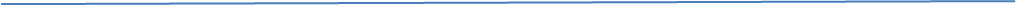 [resumen de 211 EX/4.I: Ejecución del programa aprobado por la Conferencia General, Parte I: Informe sobre la ejecución del programa (IEP) (1 de enero de 2018-31 de diciembre de 2020) y 211 EX/4.I.INF que proporciona información detallada sobre la ejecución del Presupuesto y del Programa por resultado previsto: Comisión Oceanográfica Intergubernamental] Evaluación estratégica globalA.	Principales logros, desafíos y medidas correctivasPrincipales logros 81.	 En los últimos tres años, la Comisión se ha centrado en la preparación del Plan de Ejecución del Decenio de las Naciones Unidas de las Ciencias Oceánicas para el Desarrollo Sostenible 2021-2030. La COI no escatimó esfuerzos para lograr que todos los Estados Miembros, los colaboradores de las Naciones Unidas y las principales partes interesadas de la sociedad civil participaran en consultas regionales y mundiales con el fin de aprovechar esta oportunidad única de aprovechar los avances de las ciencias oceánicas, lograr una mejor comprensión del sistema oceánico y aportar soluciones de base científica para el Programa 2030 para el Desarrollo Sostenible. El uso eficaz de las consultas de ONU-Océanos reforzó el enfoque de colaboración para garantizar una división significativa del trabajo entre los colaboradores de la COI en el sistema de las Naciones Unidas. Este trabajo se completó con éxito, ya que la Asamblea General de las Naciones Unidas en diciembre de 2020 tomó nota, con reconocimiento, del Plan de Ejecución.82. 	 La dirección de la COI participó activamente en el proceso de negociación de un instrumento internacional jurídicamente vinculante (ILBI) sobre la conservación y el uso sostenible de la biodiversidad marina en las zonas situadas fuera de la jurisdicción nacional (BBNJ). Con las nuevas oportunidades que ofrece el Decenio de los Océanos de las Naciones Unidas, la COI está bien posicionada para apoyar el futuro acuerdo, especialmente en lo que respecta al desarrollo de capacidades y la transferencia de tecnología marina, para que este instrumento sea universal y sirva a todas sus futuras partes y a los países en desarrollo, en particular. En octubre de 2020, con el fin de informar al proceso de negociación, la Secretaría publicó un documento oficioso sobre las contribuciones actuales y potenciales de la COI-UNESCO al proceso de la BBNJ (IOC/INF-1387) en los ámbitos de la investigación marina, los datos, el desarrollo de capacidades y la transferencia de tecnología marina.83. 	 Se han realizado importantes progresos en la elaboración de la metodología para apoyar a los Estados Miembros en la aplicación de los dos indicadores de metas de los ODS 14.3.1 y 14.a.1 y en la presentación de informes al respecto, para los que se ha asignado a la COI la función de custodio. La segunda edición del Informe Mundial sobre las Ciencias Oceánicas (GOSR) se presentó con motivo de la celebración del 60.º aniversario de la COI, el 14 de diciembre de 2020. Además de establecer una base sólida para medir el progreso hacia la consecución de la meta 14.a de los ODS, el informe proporciona la base de referencia para la capacidad de las ciencias oceánicas y las inversiones relacionadas, y servirá como herramienta de seguimiento para el Decenio de los Océanos de las Naciones Unidas.84. 	 En la interfaz de la ciencia y la política, la COI pudo elaborar un programa consolidado de investigación y observación del carbono oceánico, con la participación de múltiples socios, en apoyo de la aplicación de las disposiciones pertinentes de la Convención Marco de las Naciones Unidas sobre el Cambio Climático (CMNUCC) y su Acuerdo de París. Siguió apoyando eficazmente la Red Mundial de Observación de la Acidificación de los Océanos y ahora alberga la secretaría para la coordinación de la Alianza Internacional para el Carbono Azul. En el contexto del grupo de expertos interinstitucional de las Naciones Unidas sobre los aspectos científicos de la protección del medio marino, la COI, junto con la OMI, comenzó a trabajar en la elaboración de las directrices sobre bioincrustación y prevención de la propagación de especies marinas invasoras.85. 	 En el segundo semestre de 2020, la Segunda Evaluación Mundial de los Océanos recibió el respaldo de los Estados Miembros de las Naciones Unidas, que también acordaron el tercer ciclo del Proceso Ordinario (2021-2025), pidiendo sinergias con el Decenio de los Océanos de las Naciones Unidas para reforzar la interfaz entre las ciencias y las políticas oceánicas en todas las disciplinas y a todos los niveles.86. 	 La comunidad del Sistema Mundial de Observación de los Océanos (GOOS) se centró principalmente en la creación de alianzas y conceptos para tres programas del Decenio de los Océanos del GOOS: CoastPredict, Observing Together y Ocean Observing Co-Design. Estos programas se basan en la idea de integrar el GOOS en diferentes dimensiones, crear asociaciones para mejorar los resultados para la ciencia y la sociedad, y experimentar con proyectos para servir mejor a los usuarios científicos y sociales. El centro de soporte técnico operativo, antes conocido como JCOMMOPS, pasó a llamarse OceanOPS, publicando una nueva estrategia de cinco años y produciendo una nueva edición del informe anual de observación de los océanos. El informe aborda el estado de las redes de observación en términos de implementación, metadatos y flujo de datos, normas y mejores prácticas, y sobre su contribución a las dimensiones operativa, climática y de salud oceánica de la misión del GOOS.87. 	 Del mismo modo, la comunidad de datos oceánicos se está movilizando para intensificar su aportación, y los trabajos en un proyecto de arquitectura para el Sistema de Datos e Información Oceanográficos (ODIS) están muy avanzados. Se pusieron en marcha tres nuevos grandes proyectos: El Ocean InfoHub de la COI, centrado en América Latina y el Caribe, África y los PEID del Pacífico, la Red de Alerta de Bioinvasiones Marinas de las Islas del Pacífico y la Academia Mundial OceanTeacher 2. Se ha iniciado el desarrollo de dos aplicaciones de visualización de datos: el Portal BioEco del GOOS y el Portal de Floraciones de Algas Nocivas. El Sistema de Información sobre la Biodiversidad de los Océanos celebró su 20.º aniversario y siguió siendo un apoyo muy citado por los investigadores. 88. 	 El desarrollo y la armonización de los sistemas regionales de alerta contra los tsunamis siguieron coordinándose en el marco de cuatro grupos intergubernamentales regionales (NEAMTWS, CARIBE EWS, PTWS e IOTWMS), con funciones de armonización mundial y establecimiento de normas facilitadas por el TOWS-WG, un órgano consultivo de la Asamblea de la COI. Durante 2018-2019, la coordinación ha sido constante, tal y como lo demuestran las reuniones e informes de la gobernanza y del grupo de trabajo técnico. En 2020, la Secretaría siguió colaborando estrechamente con los grupos de trabajo de expertos y los Estados Miembros para mantener y mejorar los sistemas regionales y llevar a cabo las iniciativas pertinentes. Gracias a estos esfuerzos, 137 Estados Miembros, de los cuales 28 PEID y 9 países africanos, han establecido ya Puntos Focales Nacionales de Alerta contra Tsunamis/Centros Nacionales de Alerta contra Tsunamis. Tras más de cuatro años de colaboración internacional coordinada por la COI, la región del Mar de China Meridional cuenta ahora con su propio Centro de Asesoramiento sobre Tsunamis, que sirve de sistema de alerta para nueve países de la región. Siguiendo con los desarrollos subregionales, los Centros Nacionales de Alerta contra Tsunamis de Francia, Grecia, Italia, Portugal y Turquía fueron acreditados como Proveedores de Servicios de Tsunamis regionales, tras una evaluación por pares de sus funciones y logros. El programa de reconocimiento comunitario basado en el rendimiento "Tsunami Ready" se ha puesto a prueba en tres regiones (Caribe, Pacífico y Océano Índico), con más de 25 comunidades reconocidas en 15 países, incluidos 10 PEID. El 5 de noviembre de 2020 se organizó el Día Mundial de Concienciación sobre los Tsunamis, en cooperación con la UNDRR, con una campaña en línea de 30 días de duración en la que participó la Directora General de la UNESCO, lo que contribuyó a aumentar la visibilidad de la Organización en esta ocasión.89. 	 La COI siguió centrándose en el desarrollo de las capacidades de sus Estados Miembros, en particular a través de sus órganos subsidiarios regionales: WESTPAC, IOCARIBE, IOCAFRICA e IOCINDIO. La segunda Expedición Internacional al Océano Índico ha contado con la participación de más de 50 científicos africanos en cruceros de investigación organizados por Sudáfrica. Representantes de las Comoras, Kenia, Madagascar, Mauricio, Mozambique, Sudáfrica y la República Unida de Tanzania recibieron formación sobre la elaboración de mapas de inundación y evacuación por tsunami. Representantes de Comoras, Kenia, Madagascar, Sudáfrica y la República Unida de Tanzania dominaron los Procedimientos Operativos Estándar para la alerta de tsunamis y la respuesta de emergencia. Todos los Estados Miembros africanos ribereños del océano Índico participaron en los ejercicios IOWave, y la República Unida de Tanzania, Kenia y Seychelles realizaron evacuaciones comunitarias. El potencial de formación se ha incrementado sustancialmente a través de los 16 Centros de Formación Regionales/Especializados de la Academia Mundial Ocean Teacher (OTGA), así como de los Centros Regionales de Formación e Investigación de la WESTPAC, que en conjunto proporcionaron formación a casi 1000 personas. Además, se han realizado dos evaluaciones de las necesidades de desarrollo de capacidades que permitirán centrar mejor las actividades de desarrollo de capacidades de todos los programas mundiales de la COI y de los órganos subsidiarios regionales y facilitar la movilización de recursos extrapresupuestarios.90. 	 El Decenio de los Océanos es una oportunidad excepcional para que los países en desarrollo fortalezcan sus capacidades de investigación oceánica en apoyo de la economía sostenible de los océanos. La COI se asoció con la Asociación de Ciencias Marinas del Océano Índico Occidental y la secretaría del Convenio de Nairobi (ONU Medio Ambiente) para organizar "el taller de consulta regional para el Decenio de las Naciones Unidas de las Ciencias Oceánicas para el Desarrollo Sostenible 2021-2030 para África y los estados insulares adyacentes", que fue acogido por el Gobierno de Kenia del 27 al 29 de enero de 2020 en Nairobi, Kenia. El taller, así como el seminario web sobre "Co-diseño de la ciencia oceánica que necesitamos para África" (3 de noviembre de 2020), ofrecieron la oportunidad de identificar las necesidades y prioridades regionales en cuanto a la transformación de los sistemas de conocimiento, la aceleración de la transferencia de tecnología marina, la facilitación de la formación y la educación, el fomento de los diálogos científico-políticos y la creación de capacidades, en consonancia con las iniciativas de la Unión Africana. Con el apoyo del Gobierno de Egipto, la COI está preparando una importante conferencia de inicio del Decenio sobre las ciencias oceánicas en apoyo del desarrollo sostenible de África, que tendrá lugar en el segundo semestre de 2021. 91. 	 El Plan de Ejecución del Decenio fomenta las sinergias entre las acciones encaminadas a la consecución del ODS 5 y el ODS 14, centrándose en el papel de las mujeres en las ciencias oceánicas, mejorando el conocimiento global de los océanos y apoyando la toma de decisiones informada e inclusiva. El Informe Mundial sobre las Ciencias Oceánicas, con sus datos desglosados por género, siguió siendo uno de los mecanismos de seguimiento de los avances.92. 	 El Plan de Ejecución dedicó especial atención a los PEID, incluyendo el valor del conocimiento indígena. Se organizó una consulta con los PEID del Pacífico Sur en Numea en julio de 2019, las consultas para los PEID del Caribe y del Océano Índico Occidental se organizaron, respectivamente, en México y Kenia en la primera mitad de 2020. Tras la experiencia positiva de la primera Reunión de Planificación Global celebrada en Copenhague en mayo de 2019, cada consulta regional contó con la participación de jóvenes profesionales de los océanos.93. 	 Con el apoyo del Gobierno sueco, la COI ha puesto en marcha la Plataforma de Alfabetización Oceánica y ha elaborado un conjunto de herramientas que se probaron a través de la RedPEA en escuelas de 36 países. En colaboración con la Iniciativa Internacional sobre el Carbono Azul, la COI elaboró una metodología para medir el almacenamiento de carbono azul, con el fin de ayudar a la presentación de informes nacionales a la CMNUCC, y contribuyó a la participación de la Organización en la COP-24 y 25, sensibilizando sobre la importancia del océano en la regulación del cambio climático. En una primera reunión celebrada en noviembre de 2020, el Presidente de la COI y el personal y los expertos del STAB de la Convención sobre la Protección del Patrimonio Cultural Subacuático de 2001, acordaron trabajar juntos en el desarrollo de un marco estratégico que identifique las acciones prioritarias para la comunidad del patrimonio cultural subacuático, que pueda inspirar y estimular las "Acciones del Decenio". El Decenio ofrecerá una oportunidad y un marco para intensificar las sinergias existentes y desarrollar otras nuevas en un enfoque de codiseño con otros sectores.Colaboraciones94. 	 Tras exponer su experiencia en el apoyo a las naciones en la ejecución de la ordenación del espacio marítimo (OEM) en la conferencia de Economía Azul Sostenible de 2018 en Nairobi, la COI amplió su colaboración con la Comisión Europea lanzando una nueva iniciativa conjunta para promover la ordenación del espacio marítimo transfronteriza. Tras el éxito de su ejecución, se está debatiendo una nueva hoja de ruta conjunta de la OEM para el periodo 2022-2025. El Fondo para el Medio Ambiente Mundial sigue siendo un importante colaborador de la COI en varios ámbitos de trabajo clave, con nuevos proyectos iniciados en el mar de los Sargazos y en relación con la bioincrustación. La colaboración con la OHI en relación con la GEBCO y la cartografía oceánica está funcionando bien, ambas organizaciones supervisan el desarrollo del proyecto Seabed 2030 y se asegurarán de que contribuya al plan del Decenio. La colaboración con la DOALOS se intensificó en el transcurso de 2020 para garantizar que el Plan de Ejecución del Decenio se ajustara a las disposiciones de la CNUDM y para facilitar su revisión por la AGNU. 95. 	 Bélgica (Flandes), Canadá, China, Japón, Noruega, Portugal, República de Corea, Suecia y Reino Unido, así como RevOcean, aportaron contribuciones financieras para la preparación del Plan de Ejecución del Decenio. Noruega siguió siendo el principal donante de fondos no destinados a fines específicos a la Cuenta Especial de la COI, y facilitó la ejecución centrada en las prioridades acordadas colectivamente. Una contribución adicional de 2 millones de dólares de NORAD permitirá intensificar considerablemente los esfuerzos de desarrollo de capacidades de la COI en favor de África y los PEID.96. 	 Bélgica (Flandes), China y Australia siguieron apoyando a las principales oficinas de la COI y sus programas en, respectivamente, Ostende (Bélgica), WESTPAC y Perth. La posibilidad de utilizar los fondos no gastados del 38 C/5 en el próximo bienio era también de importancia crítica para la organización de consultas y, en general, para reforzar el liderazgo de la COI en los procesos generales de toma de decisiones y ejecución del Decenio.97. 	 Se han llevado a cabo con éxito varias colaboraciones prometedoras con el sector privado, entre ellas la colaboración con la Plataforma de Acción Empresarial para Océanos Sostenibles del Pacto Mundial de las Naciones Unidas. La COI estableció una asociación con la Fundación Velux para llegar al sector filantrópico a través de un evento de compromiso en febrero de 2020 en la Real Academia de Ciencias y Letras de Dinamarca. También se firmaron acuerdos con RevOcean (incluyendo su ODF/C4IR) y el Schmidt Ocean Institute. 98. 	Como seguimiento de nuestro compromiso en la Conferencia Nuestro Océano (23-24 de octubre de 2019, Oslo, Noruega), la COI ha anunciado la constitución de una Alianza para el Decenio de las Naciones Unidas de las Ciencias Oceánicas para el Desarrollo Sostenible (2021-2030). El lanzamiento de la Alianza para el Decenio de los Océanos con "A Brave New Ocean", tuvo lugar a través de un evento virtual que reunió a expertos en océanos y líderes de todo el mundo para destacar los inmensos retos y oportunidades que el conocimiento de los océanos puede ofrecer a la humanidad para construir un mundo mejor y más fuerte después de la pandemia. Inaugurado por el Director General, el evento reunió a varios miembros fundadores de la Alianza del Decenio de los Océanos, entre ellos S.E. Uhuru Kenyatta, Presidente de Kenia, S.E. Erna Solberg, Primera Ministra de Noruega, S.A.R. la Princesa Lalla Hasnaa de Marruecos y S.E. Marcelo Rebelo de Sousa de Portugal, así como a destacadas instituciones filantrópicas como el Instituto Oceánico Schmidt y la Fundación Bertarelli, personalidades del deporte, científicos y jóvenes activistas llenos de energía.Desafíos y medidas correctivas99. 	 En general, el principal reto para la pequeña secretaría de la Comisión es la doble tarea de reunir, no solo los recursos necesarios para mantener sus programas operativos básicos, sino también para dirigir y coordinar la fase de preparación del Decenio. Se está aplicando un nuevo enfoque para la recaudación de fondos y la divulgación, basado en destacar los beneficios sociales del trabajo de la COI y demostrar el rendimiento de la inversión en la ciencia y la observación de los océanos. 100. 	 Los esfuerzos de comunicación y divulgación se han intensificado para presentar los objetivos del Decenio e involucrar a un mayor número de interesados. B.	Impacto de la pandemia de la COVID-19 en la ejecución de 40 C/5101.	El impacto del confinamiento relacionado con la COVID-19 era especialmente preocupante para los programas operativos de la COI (el Sistema Mundial de Observación de los Océanos y el Intercambio Internacional de Datos e Información Oceanográficos) que proporcionan la información esencial necesaria en las previsiones y alertas marinas, climáticas y meteorológicas.  102.	El Sistema Mundial de Observación de los Océanos, coordinado por la COI, se mostró vulnerable a los efectos de la COVID-19 en algunos casos, pero resistente en muchos otros, lo que demuestra el valor de la cooperación internacional. Algunas actividades, en particular las relacionadas con las operaciones de los buques de investigación y el servicio de fondeos, las mediciones de CO2 en la superficie y el despliegue de plataformas autónomas como los flotadores Argo y las boyas de deriva en la superficie, siguieron estando restringidas, y la comunidad de ejecutores se adaptó lentamente, encontrando nuevas formas de cooperación y operando bajo nuevas restricciones. 103.	La COI realizó una serie de encuestas y seguirá trabajando en estrecha colaboración con sus socios en las comunidades pertinentes para evaluar el impacto completo hasta 2021, con la reasignación de recursos de las actividades canceladas y la reducción de los viajes. Sin embargo, cada vez está más claro que se crearán lagunas de datos en los archivos de datos oceánicos mundiales debido a la cancelación de cruceros de investigación, a la falta de mantenimiento de los equipos de observación durante la pandemia, a la reducción de personal durante y posiblemente después de la pandemia y a las posibles reducciones de los presupuestos operativos, que se supervisarán a través del portal de datos del GOSR. 104. 	 La coordinación intergubernamental de las actividades del Sistema Mundial de Alerta contra los Tsunamis se limitó a reuniones en su mayoría en línea, con reuniones de gobernanza pospuestas a una fecha posterior o celebradas en línea cuando fue necesario. Las actividades se adaptaron rápidamente a la nueva "normalidad laboral", entre otras cosas mediante: (i) la preparación de directrices para los servicios de alerta de tsunamis, evacuación y refugio durante la COVID-19 y (ii) el estudio sobre la evaluación del impacto de la pandemia de la COVID-19 en las redes de mareógrafos y tsunámetros, y las operaciones de los proveedores de servicios de tsunamis.105. 	 La disponibilidad de la plataforma de aprendizaje electrónico Academia Mundial Ocean Teacher permitió una rápida reorientación y organización de los cursos en línea a partir de junio de 2020, manteniendo así los esfuerzos de desarrollo de capacidades de la COI en el nivel previsto.106. 	 Algunas de las principales reuniones de la ONU tuvieron que posponerse hasta finales de 2021 o 2022, como es el caso de la segunda Conferencia de la ONU sobre los Océanos. Se identificaron acciones alternativas para mantener el compromiso de las partes interesadas, como la Conferencia de inicio del Decenio de los Océanos, con el apoyo del Gobierno de Alemania, que ahora se ha rediseñado en una serie de eventos de alto nivel y laboratorios del Decenio que se llevarán a cabo a lo largo de 2021.[El siguiente texto es un extracto de 211 EX/4.I.INF]Resultado esperado 1 de la COI: Políticas basadas en la ciencia para reducir la vulnerabilidad a los peligros oceánicos, para la conservación mundial y el uso sostenible de los océanos, los mares y los recursos marinos, y para aumentar la resiliencia y la adaptación al cambio climático, elaboradas y aplicadas por los Estados Miembros, con el fin de cumplir con la Agenda 2030* Para más detalles, consulte el Informe de Gestión Financiera del periodo correspondiente.Evaluación global de los avances en relación con el resultado previsto: En caminoResumenEl informe comienza con el análisis estratégico del Secretario Ejecutivo sobre la situación de la COI y los aspectos más destacados del trabajo. Le sigue una evaluación resumida de la ejecución del programa y de los avances en la obtención de los resultados programáticos durante el periodo 2018-2020. Los avances se evalúan en función de los indicadores de rendimiento y los objetivos acordados en el marco del proceso de planificación estratégica de la UNESCO.El informe de la COI para el período comprendido entre junio de 2019 y mayo de 2020 se presentó en la documentación para la 53.ª reunión del Consejo Ejecutivo de la COI, en los documentos IOC/EC-53/3.1.Doc(1) y IOC/EC-53/3.1.Doc(1) Parte2. El apéndice de este documento proporciona una actualización detallada del trabajo realizado durante el período de junio de 2020 a mayo de 2021 por las funciones del COI y solo en inglés. Además, el "Informe sobre la ejecución del presupuesto 2020-2021 (40 C/5) a 31 de diciembre de 2020" (IOC/A-31/3.2.Doc(2)) y el "Informe sobre la situación financiera de la cuenta especial de la COI a finales de 2020 y previsión para 2021" (IOC/A-31/3.2.Doc(3)) completan la documentación de apoyo a la presentación oral del Secretario Ejecutivo ante la sesión plenaria de la Asamblea. Decisión propuesta: Se invita a la Asamblea a tomar nota de este informe y a examinar el proyecto de decisión mencionado como Dec. A-31/3.2 en el Documento de Decisión Provisional (documento IOC/A-31/AP).                             Gastos del FIB (no relacionados con el personal) (en miles de dólares estadounidenses)Gastos del FIB (no relacionados con el personal) (en miles de dólares estadounidenses)Fondos movilizados (en miles de dólares estadounidenses)Fondos movilizados (en miles de dólares estadounidenses)2018-20192020-2021 (a finales de diciembre de 2020)*2018-20192020-2021 (a finales de diciembre de 2020)16.5444.6939.06610.676Indicadores de Rendimiento (IR) 
y Objetivos (O)Evaluación del progreso 
respecto al objetivo
a 31/12/2020IR: Número de Estados miembros apoyados que han llevado a cabo investigaciones oceánicas recientes para abordar retos específicos del océano y el impacto humano en las zonas costerasO 2018-2021: 
(i) 54 Estados Miembros, de los cuales 7 de África y 8 PEID, participan en iniciativas internacionales de investigación en el marco del PMIC(ii) 94 Estados Miembros, de los cuales 23 de África y 17 PEID, integran las mejores prácticas, normas y metodologías para observar la acidificación de los océanos y los ecosistemas de carbono azuliii) 83 Estados Miembros, de los cuales 9 de África y 5 PEID, contribuyen a mejorar la comprensión del funcionamiento de los ecosistemas marinos y los impactos del cambio en los servicios de los ecosistemas(i) 35 Estados Miembros, de los cuales 7 de África y 1 de los PEID(ii) 101 Estados Miembros, de los cuales 23 en África y 19 PEID(iii) 83 de los cuales 9 de África y 5 de los PEID.IR: Número de Estados Miembros apoyados que mantuvieron, reforzaron e integraron los sistemas mundiales de observación, datos e información sobre los océanos para reducir la vulnerabilidad a los peligros oceánicos y beneficiarse de sus resultadosO 2018-2021:
(i) Buen nivel de participación y compromiso en las alianzas regionales del GOOS de 68 Estados Miembros (de 104 Estados Miembros del GOOS), de los cuales 12 en África y 9 PEIDii) 13 Estados Miembros, de los cuales 5 en África y 1 PEID, participan en el IOGOOS, como indicador de la participación en la IIOE-2iii) 20 Estados Miembros contribuyen al JCOMMOPS(iv) 100 Estados Miembros han establecido NODC o Unidades de Datos Asociadas (25 en África) y 10 EM han establecido Unidades de Información Asociadas (3 en África)(i) 66 Estados Miembros, de los cuales 11 de África y 9 PEID(ii) 13 Estados Miembros, de los cuales 5 de África y 1 de los PEID(iii) 20(iv) NODC o unidades de datos asociadas: 96 Estados Miembros, de los cuales 18 de África; UIA: 5 establecidas, 1 en ÁfricaIR: Número de Estados Miembros apoyados que han desarrollado sistemas de alerta temprana y preparación para mitigar los riesgos de tsunami y otros peligros relacionados con los océanos para aumentar la resilienciaO 2018-2021:
(i) 139 Estados Miembros, de los cuales 28 PEID y 9 en África, tienen Centros Nacionales de Alerta de Tsunamis(ii) 16 Estados Miembros, de los cuales 6 PEID, han aumentado la preparación de las comunidades(iii) 15 Estados Miembros, de los cuales 7 SIDS, desarrollaron capacidades para la evaluación de tsunamis y otros peligros costeros(iv) 14 Estados Miembros participan activamente en el sistema operativo de previsión oceánica, de los cuales 2 en África y 2 PEID(v) 47 Estados Miembros han desarrollado capacidades de investigación y gestión de algas nocivas, de los cuales 6 en África y 5 PEID(i) 137 Estados Miembros, de los cuales 28 PEID y 9 EM de África (ii) 16 Estados Miembros, de los cuales 6 PEID (iii) 15 Estados Miembros, de los cuales 7 PEID (iv) 14 de los cuales 2 de África y 2 PEID(v) 45 Estados Miembros, de los cuales 6 en África y 5 PEID. IR: Número de Estados Miembros apoyados que cuentan con mecanismos de interfaz científica y política de los océanos en favor de ecosistemas oceánicos saludables de acuerdo con la Agenda 2030O 2018-2021:
(i) 40 Estados Miembros contribuyen y utilizan conjuntos de datos batimétricos a través de GEBCO(ii) 757 expertos han sido designados por 72 Estados Miembros para el grupo de expertos de la WOA, de los cuales 21 proceden de África y 5 de PEIDiii) 48 Estados Miembros gestionan conjuntos de datos relativos a la acidificación de los océanos (7 en África)(iv) 35 Estados Miembros, de los cuales 7 en África y 5 PEID, participan en programas científicos y de desarrollo de capacidades sobre evaluación y gestión de nutrientesv) 11 Estados miembros, de los cuales 5 de África y 2 PEID, han celebrado un taller regional sobre la vulnerabilidad de las costas con el fin de elaborar un proyecto regional de adaptación al cambio climático.(i) Más de 90 Estados Miembros acceden a los conjuntos de datos, y 30 EM e instituciones aportan conjuntos de datos(ii) El grupo de expertos ha nombrado 795 expertos, entre ellos 87 del Grupo Africano. 10 Estados Miembros han formulado comentarios sobre el proyecto final del informe de la WOA.(iii) 30 Estados Miembros, de los cuales 3 PEID y 5 de África(iv) Se están preparando directrices para el seguimiento y la gestión de los nutrientes.(v) 5 Estados Miembros de África que participan en un taller regional sobre la vulnerabilidad de las costas, 6 Estados Miembros de África que llevan a cabo consultas de expertos nacionales sobre las presiones costeras y medioambientales; elaboración de prácticas nacionales de gestión de riesgos costeros para 10 Estados Miembros, 4 de ellos de ÁfricaIR: Número de Estados Miembros apoyados que aplican una gestión de los ecosistemas basada en la ciencia y miden los avances en la ejecución del ODS 14O 2018-2021:i) 108 Estados Miembros, de los cuales 28 africanos y 10 PEID, contribuyen a la ejecución de los planes de trabajo de los órganos rectores y subsidiarios regionales de la COI(ii) Expertos de 50 Estados Miembros, entre ellos 8 de África y 5 PEID, que participan en el foro internacional y en las actividades de formación sobre la ordenación del espacio marítimo y aplican sus conocimientos en la elaboración de planes nacionales de OEM(iii) 17 Estados Miembros, de los cuales 5 PEID, participaron en las actividades de divulgación de las Naciones Unidas, mediante actos paralelos en la reunión de la BBNJ, Nuestro Océano, la CMNUCC(i) 112 Estados Miembros, de los cuales 27 de África y 19 PEID(ii) 120 Estados Miembros, de los cuales 12 de África y 7 PEID(iii) 50 Estados Miembros participan en la presentación del Plan del Decenio en la AGNU; se organizan 11 seminarios web sobre temas del Decenio, con 80 Estados Miembros, incluidos 10 PEID; 20 Estados Miembros participan en el foro de debate de la BBNJ, incluidos 5 PEIDIR: Número de Estados Miembros apoyados que han desarrollado capacidad institucional y la han utilizado para los objetivos de alto nivel de la COIO 2018-2021:(i) 52 Estados Miembros participaron en la encuesta de evaluación de necesidades, de los cuales 12 eran de África y 11 PEID.(ii) 62 Estados Miembros, de los cuales 8 PEID y 8 de África, que contribuyen a al 2.º GOSR(iii) (a) Planes C aplicados en 24 Estados Miembros de la región de IOCARIBE, 18 en IOCAFRICA y 16 en WESTPAC    b) 150 profesionales, de los cuales 30 de África y 7 de PEID, formados en temas prioritarios identificados por los órganos subsidiarios regionales(iv) 150 profesionales formados, de los cuales 40 de África y 3 de PEID, con un objetivo de género del 40 % de mujeres (5 RTC establecidos)(i) 89 Estados Miembros, de los cuales 28 de África y 6 PEIDii) 45 Estados Miembros presentaron datos al cuestionario GOSR2020, 11 de ellos de África y 2 de los PEID; 52 Estados Miembros contribuyeron al Portal GOSR: 13 de África y 4 PEID.(iii) a) Los planes de ejecución de DC se adoptaron en 2019 y su ejecución se inició en gran medida en función de XB
(b) 989 profesionales, de los cuales 190 de África y 38 de PEID. (iv) 150 profesionales formados, de los cuales 40 de África y 3 de PEID, con una proporción de género del 40 % de mujeres (se han creado 5 RTC) Contribución de los principales colaboradoresLas colaboraciones son fundamentales para que la Comisión cumpla con éxito su creciente mandato. La división eficaz y eficiente del trabajo entre los colaboradores de los océanos de la ONU adquiere una importancia especial en el contexto del Decenio de los Océanos de la ONU. A través de las consultas mundiales y regionales celebradas a lo largo del bienio, miles de partes interesadas de los gobiernos, la ciencia y la tecnología, las empresas, la sociedad civil y las organizaciones internacionales han contribuido a la formulación del Plan de Ejecución del Decenio.  El éxito de la prestación de servicios climáticos y operativos se garantiza en estrecha colaboración con la OMM, incluso mediante el copatrocinio de programas. La cooperación con el Fondo para el Medio Ambiente Mundial (FMAM) y con el PNUD y el PNUMA continúa con éxito y el FMAM encargó a la COI la ejecución de la siguiente fase del proyecto IW:Learn+ (2020-2023). Se celebró un acuerdo tripartito con el OIEA, la FAO y la OMS sobre la intoxicación por ciguatera. Los órganos subsidiarios regionales de la COI facilitan el desarrollo de capacidades y el trabajo sobre el terreno. En la región de IOCINDIO, los dos centros de categoría 2, en Irán y en la India, aportan valiosas contribuciones y garantizan la apropiación regional de los programas. Los acuerdos que se están negociando con la Comunidad del Pacífico Sur y la Asociación de Cooperación Regional de los Países del Océano Índico serán un paso importante en este sentido.Los colaboradores de la sociedad civil son fundamentales para concienciar sobre el valor socioeconómico del océano y los esfuerzos de la COI para apoyar la economía sostenible de los océanos y abordar los principales retos y oportunidades del océano. En el marco de la colaboración de la COI con la IMOCA, los capitanes de Vendee Globe recogieron observaciones vitales, incluso en las zonas menos visitadas de nuestro océano mundial, respaldando el Sistema Mundial de Observación de los Océanos, en el marco del Decenio de los Océanos y bajo la dirección de OceanOPS.Principales desafíosMedidas correctivasLa preparación del Decenio aumentó considerablemente la carga de trabajo de la Secretaría, lo que repercutió en su capacidad de ejecución de los programas básicos. Habrá que crear una unidad de coordinación continua y con personal suficiente para que esté a la altura y apoye el nivel de ambición del Decenio durante los próximos diez años. El nuevo papel de la COI también podría tener que considerarse en el contexto de la CNUDM y de las negociaciones de la BBNJ, lo que podría agravar aún más este aspecto.Es necesario establecer asociaciones clave para que el GOOS (con la observación de los océanos al principio de una cadena de valor que se conecta con los sistemas de gestión, análisis y previsión de datos, y con la información científica de importancia para la política y la seguridad individual y la toma de decisiones) pueda crecer hasta convertirse en un sistema receptivo, con defensores que velen por su sostenibilidad.Se está llevando a cabo una campaña de recaudación de fondos para catalizar más inversiones extrapresupuestarias en el Decenio. Se puso en marcha una Alianza del Decenio para atraer a nuevos donantes y se firmó un acuerdo de asociación con varias instituciones filantrópicas importantes. El papel de copatrocinador de la OMM es fundamental para el éxito de los servicios meteorológicos operativos y climáticos. El Decenio de los Océanos será también un momento de transformación al que el GOOS pretende contribuir, con una mayor entrega y adecuación a los fines como objetivos claveImpacto de la pandemia de la COVID-19 en la consecución del resultado esperadoEl impacto del confinamiento relacionado con la COVID-19 era especialmente preocupante para los programas operativos de la Comisión (el Sistema Mundial de Observación de los Océanos y el Intercambio Internacional de Datos e Información Oceanográficos) que proporcionan la información esencial necesaria en las previsiones y alertas marinas, climáticas y meteorológicas. El Sistema Mundial de Observación de los Océanos, coordinado por la COI, se mostró vulnerable a los efectos de la COVID-19 en algunos casos, pero resistente en muchos otros, lo que demuestra el valor de la cooperación internacional. Algunas actividades, en particular las relacionadas con las operaciones de los buques de investigación y el servicio de fondeos, las mediciones de CO2 en la superficie y el despliegue de plataformas autónomas como los flotadores Argo y las boyas de deriva en la superficie, siguieron estando restringidas, y la comunidad de ejecutores se adaptó lentamente, encontrando nuevas formas de cooperación y operando bajo nuevas restricciones. La COI realizó una serie de encuestas y seguirá trabajando en estrecha colaboración con sus socios en las comunidades pertinentes para evaluar el impacto completo hasta 2021, con la reasignación de recursos de las actividades canceladas y la reducción de los viajes. Sin embargo, cada vez está más claro que se crearán lagunas de datos en los archivos de datos oceánicos mundiales debido a la cancelación de cruceros de investigación, a la falta de mantenimiento de los equipos de observación durante la pandemia, a la reducción de personal durante y posiblemente después de la pandemia y a las posibles reducciones de los presupuestos operativos, que se supervisarán a través del portal de datos del GOSR. La coordinación intergubernamental de las actividades del Sistema Mundial de Alerta contra los Tsunamis se limitó a reuniones en su mayoría en línea, y las reuniones de gobernanza se pospusieron a una fecha posterior en formato en línea, en caso de necesidad. Las actividades se adaptaron rápidamente a la nueva "normalidad laboral", entre otras cosas mediante: (i) la preparación de directrices para los servicios de alerta de tsunamis, evacuación y refugio durante la COVID-19 y (ii) el estudio sobre la evaluación del impacto de la pandemia de la COVID-19 en las redes de mareógrafos y tsunámetros, y las operaciones de los proveedores de servicios de tsunamis. La disponibilidad de la Academia Mundial OceanTeacher, plataforma de aprendizaje electrónico, permitió una rápida reorientación y organización de los cursos en línea a partir de junio de 2020, manteniendo así los esfuerzos de desarrollo de capacidades de la COI en el nivel previsto. Algunas de las principales reuniones de la ONU tuvieron que posponerse hasta finales de 2021 o incluso 2022, como es el caso de la segunda Conferencia de la ONU sobre los Océanos. Se identificaron acciones alternativas para mantener el compromiso de las partes interesadas, como la Conferencia de inicio del Decenio de los Océanos, con el apoyo del Gobierno de Alemania, que ahora se ha rediseñado en una serie de eventos de alto nivel y laboratorios del Decenio que se llevarán a cabo a lo largo de 2021. Propuesta de reprogramación en 2021A pesar de algunos retrasos en la ejecución encontrados en 2020, se espera que los objetivos del programa puedan alcanzarse, según lo previsto, mediante nuevas modalidades adaptadas.Los programas operativos de la COI se basan en sólidas redes intergubernamentales y se benefician de una fuerte apropiación y dirección por parte de sus Estados Miembros. Informarán de las medidas correctivas específicas para garantizar la consecución de los objetivos programáticos del 40 C/5, con la revisión y el ajuste final en la 31.ª reunión de la Asamblea de la COI en junio de 2021, si es necesario